              КАРАР                                                                                                            РЕШЕНИЕ	  25 июня  2018 й.                            № 105                       25 июня  2018г.О передаче полномочий по осуществлению внутреннегомуниципального финансового контроля в сфере бюджетных правоотношений и контроля в сфере закупок товаров, работ, услугВ целях обеспечения соблюдения бюджетного законодательства Российской Федерации и иных нормативных правовых актов, регулирующих бюджетные правоотношения, в соответствии с пунктом 4 статьи 15 Федерального закона от 06.10.2003 № 131-ФЗ «Об общих принципах организации местного самоуправления в Российской Федерации», статьями 157, 265, 269.2 Бюджетного кодекса Российской Федерации, частью 8 статьи 99 Федерального закона от 05.04.2013 № 44-ФЗ «О контрактной системе 
в сфере закупок товаров, работ, услуг для обеспечения государственных 
и муниципальных нужд» и Уставом сельского поселения Старотукмаклинский сельсовет муниципального района Кушнаренковский район Республики Башкортостан, Совет сельского поселения Старотукмаклинский  сельсовет муниципального района Кушнаренковский район Республики Башкортостан РЕШИЛ:1. Передать полномочия по внутреннему муниципальному финансовому контролю, предусмотренные статьей 269.2 Бюджетного кодекса Российской Федерации и частью 8 статьи 99 Федерального закона
от 05.04.2013 № 44-ФЗ, Администрации муниципального района Кушнаренковский район Республики Башкортостан.2. Администрации сельского поселения Старотукмаклинский сельсовет муниципального района Кушнаренковский район Республики Башкортостан заключить Соглашение о передаче полномочий по осуществлению внутреннего муниципального финансового контроля в сфере бюджетных правоотношений и контроля в сфере закупок товаров, работ, услуг
с Администрацией муниципального района Кушнаренковский район Республики Башкортостан за счет межбюджетных трансфертов, предоставляемых из бюджета поселения в бюджет муниципального района Кушнаренковский район Республики Башкортостан.3. Настоящее Решение вступает в силу с момента подписания.4. Настоящее Решение разместить на официальном сайте сельского поселения Старотукмаклинский  сельсовет муниципального района Кушнаренковский район Республики Башкортостан в сети «Интернет».Глава сельского поселения                               Р.Ф.ИсмагиловПриложение № 1 к решению Совета сельского поселения Старотукмаклинский сельсовет муниципального района Кушнаренковский район Республики Башкортостан от «25» июня 2018 года № 103Соглашение между Администрацией муниципального района Кушнаренковский район Республики Башкортостан и Администрацией сельского поселения Старотукмаклинский сельсовет муниципального района Кушнаренковский район Республики Башкортостан о передаче полномочий по осуществлению внутреннего муниципального финансового контроля в сфере бюджетных правоотношений и контроля в сфере закупок товаров, работ, услугАдминистрация сельского поселения Старотукмаклинский  сельсовет муниципального района Кушнаренковский район Республики Башкортостан 
в лице главы сельского поселения Старотукмаклинский  сельсовет Исмагилова Ралифа Фаниловича , действующего на основании Устава, далее именуемая «Поселение», с одной стороны, и Администрация муниципального района Кушнаренковский район Республики Башкортостан 
в лице главы администрации муниципального района Кушнаренковский район Республики Башкортостан Нургалиева Руслана Вильича, действующего на основании Устава, далее именуемая «Администрация района», вместе именуемые «Стороны», руководствуясь Федеральным законом от 06.10.2003 № 131-ФЗ «Об общих принципах организации местного самоуправления в Российской Федерации», Федеральным законом от 05.04.2013 № 44-ФЗ «О контрактной системе в сфере закупок товаров, работ, услуг для обеспечения государственных и муниципальных нужд» Бюджетным кодексом Российской Федерации, заключили настоящее Соглашение о нижеследующем:1.Предмет соглашения1.1. Предметом настоящего Соглашения является передача Поселением Администрации района полномочий по осуществлению внутреннего муниципального финансового контроля предусмотренного ст. 269.2 Бюджетного кодекса Российской Федерации и частью 8 статьи 99 Федерального закона от 05.04.2013 № 44-ФЗ.1.2. Реализация Администрацией района полномочий, указанных
в п. 1.1. настоящего Соглашения обеспечивается за счет иных межбюджетных трансфертов, предоставляемых из бюджета Поселения 
в бюджет муниципального района Кушнаренковский район Республики Башкортостан.1.3. Администрации района передаются полномочия по осуществлению контроля за исполнением бюджета поселения в части внутреннего муниципального финансового контроля, предусмотренного статей 269.2 Бюджетного кодекса Российской Федерациии частью 8 статьи 99 Федерального закона от 05.04.2013 № 44-ФЗ.1.4. При осуществлении полномочий Поселения, Стороны решили руководствоваться постановлением главы Администрации района от 27.03.2018 № 533 «Об утверждении Порядка осуществления Финансово-экономическим управлением Администрации муниципального района Кушнаренковский район  Республики Башкортостан полномочий по внутреннему муниципальному финансовому контролю и контролю в сфере закупок в соответствии с частью 8 статьи 99 Федерального закона «О контрактной системе в сфере закупок товаров, работ, услуг для обеспечения государственных и муниципальных нужд». 2. Права и обязанности сторон2.1. Поселение:имеет право направлять предложения о проведении контрольных мероприятий;имеет право рассматривать заключения и представления (предписания) по результатам проведения контрольных мероприятий.2.2. Администрация района:Обязана обеспечить в рамках настоящего Соглашения реализацию своих полномочий;Обязана направить информацию по результатам контрольных мероприятий Поселению;имеет право принимать другие предусмотренные законодательством меры по устранению и предотвращению выявляемых нарушений;имеет право определять формы, цели, задачи и исполнителей проводимых контрольных мероприятий, способы их проведения.3. Финансовое обеспечение и порядок определения ежегодного объема межбюджетных трансфертов, необходимых для осуществления передаваемых полномочий3.1. Переданные в соответствии с настоящим Соглашением полномочия осуществляются за счет межбюджетных трансфертов, передаваемых из бюджета Поселения в бюджет Администрации района.3.2. Объем межбюджетных трансфертов, необходимых для осуществления передаваемых полномочий, предусмотренных пунктом 1.3 настоящего Соглашения, из бюджета Поселения бюджету Администрации района определяется из расчета 1 рубль на одного жителя Поселения 
и равен одной  тысячи девятьсот тридцать девять  рублей 00 копеек.3.3. Межбюджетные трансферты из бюджета Поселения в бюджет Администрации района перечисляются один раз в год, в срок не позднее 
14 декабря текущего года.3.4. Межбюджетные трансферты, полученные бюджетом Администрации района из бюджета Поселения и не использованные 
в текущем финансовом году, подлежат возврату в доход бюджета Поселения (положения данного пункта определяются в соответствии с требованиями порядка завершения операций по исполнению бюджета поселения – ст.242 Бюджетного кодекса РФ).3.5. В случае если для осуществления передаваемых полномочий, предусмотренных пунктом 1.3 настоящего Соглашения, Администрации района требуются дополнительные денежные средства, между Сторонами настоящего Соглашения может быть заключено дополнительное соглашение об увеличении объема межбюджетных трансфертов, необходимых для осуществления передаваемых полномочий, порядке перечисления 
и использования дополнительных средств.3.6. Расходы бюджета Поселения на предоставление межбюджетных трансфертов и расходы бюджета Администрации района, осуществляемые 
за счет межбюджетных трансфертов, планируются и исполняются 
по соответствующему разделу бюджетной классификации.3.7. Объем средств, предоставляемых из бюджета Поселения в бюджет Администрации района на осуществление полномочий, предусмотренных настоящим Соглашением, на период действия Соглашения, определяется 
из расходов на канцелярские товары и иных затрат, связанных 
с выполнением полномочий по осуществлению внутреннего муниципального финансового контроля.4. Срок действия Соглашения4.1. Указанные в пункте 1.3 настоящего Соглашения полномочия передаются с 01 июля 2018 года и действуют до 31 декабря 2018 года.5. Основания и порядок досрочного прекращения действия Соглашения5.1. Соглашение может быть досрочно прекращено:по взаимному согласию Сторон;в одностороннем порядке в случае неисполнения или ненадлежащего исполнения полномочий в соответствии с действующим законодательством;в одностороннем порядке в случае изменения федерального законодательства или законодательства Республики Башкортостан, в связи 
с которым реализация переданных полномочий, предусмотренных 
пунктом 1.3 настоящего Соглашения, становится невозможной.5.2. Уведомление о расторжении настоящего Соглашения 
в одностороннем порядке направляется другой стороне в письменном виде 
за 30 дней до предполагаемой даты расторжения Соглашения.6. Ответственность Сторон6.1. Стороны несут ответственность за неисполнение и ненадлежащее исполнение предусмотренных настоящим Соглашением обязанностей 
и полномочий в соответствии с действующим законодательством.6.2. Расторжение Соглашения влечет за собой возврат перечисленных межбюджетных трансфертов за вычетом фактических расходов, подтвержденных документально, в трехмесячный срок с момента подписания Соглашения о расторжении либо письменного уведомления о расторжении Соглашения.6.3. Несвоевременный возврат перечисленных межбюджетных трансфертов влечет за собой уплату пеней в размере одной трехсотой действующей ставки рефинансирования Центрального банка Российской Федерации за каждый день просрочки.7. Заключительные положения7.1. Настоящее соглашение вступает в силу с момента его подписания сторонами.7.2. Внесение изменений или дополнений в настоящее Соглашение осуществляется по взаимному согласию сторон путём заключения дополнительных соглашений, которые заключаются в письменном виде 
и являются неотъемлемой частью настоящего Соглашения.7.3. В случае прекращения действия настоящего Соглашения, начатые и проводимые в соответствии с ним контрольные мероприятия, продолжаются до их полного завершения.7.4. Настоящее Соглашение составлено в двух экземплярах по одному для каждой из Сторон.6. Адресы и реквизиты сторонБашkортостан  РеспубликаⱨыКушнаренко районы муниципаль районыныҢиске тукмаклы  ауыл советы ауыл биләмәⱨе советы452240, Иске Тукмаклы, Узэк  урамы, 14Тел. 5-57-33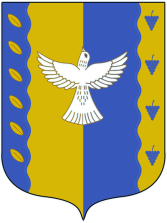  Республика  Башкортостансовет сельского поселения Старотукмаклинский  сельсовет  муниципального  района Кушнаренковский район452240, Старые Тукмаклы, ул. Центральная,14Тел. 5-57-33 дуртенсесакырылышысакырылышысакырылышыДвадцать первоеДвадцать первоезаседаниезаседаниеЕгерме беренсеЕгерме беренсеултырышычетвертогочетвертогосозывасозываАдминистрация сельского поселения Старотукмаклинский сельсовет муниципального района Кушнаренковский район Республики Башкортостан.452240, Республика Башкортостан, Кушнаренковский район, с.Старые Тукмаклы улица Центральная, д.14ИНН 0234005396КПП 023401001БИК 048073001л/с 02010000000р/с 402048105000001834 в отделении НБ РБ г.УфаТел./факс 8(34780)55-7-33   Глава Администрации сельского поселения Старотукмаклинский сельсовет муниципального района Кушнаренковский район Республики Башкортостан_______________ Исмагилов Ралиф                  ФаниловичМПАдминистрация муниципального района Кушнаренковский район Республики Башкортостан452230, РБ, Кушнаренковский  район, с. Кушнаренково, ул. Октябрьская, д. 69ИНН 0234005290 / КПП 023401001БИК 048073001л/с 02102010010 в Финансово – экономическом управлении Администрации муниципального района Кушнаренковский районр/с  40204810100000001823в отделении НБ РБ г. УфаТел./факс (34780) 5-78-60, 5-75-94   Глава Администрации муниципального района Кушнаренковский район Республики Башкортостан____________ Нургалиев Руслан                        ВильичМП